28th Anniversary Tradition Lives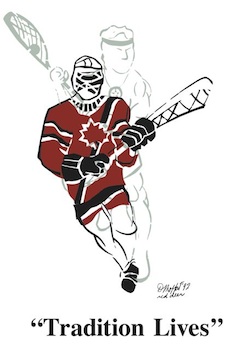 Box Lacrosse TournamentMay 17th-20th, 2019 Located at various arenas across Red Deer, ABFor more info, visit www.traditionliveslax.com
